РЕШЕНИЕг.ВесьегонскВ соответствии со статьей 142.4 Бюджетного кодекса Российской Федерации Собрание депутатов Весьегонского района Тверской области                            решило:Утвердить Порядок предоставления иных межбюджетных трансфертов поселениям Весьегонского района Тверской области в целях обеспечения сбалансированности бюджетов согласно приложению.Настоящее решение вступает в силу со дня подписания  и  подлежит официальному опубликованию.                  Глава Весьегонского района                                                         А.В.Пашуков Порядок предоставления иных межбюджетныхтрансфертов поселениям Весьегонского района Тверской областив целях обеспечения сбалансированности бюджетов 1. Общие положенияНастоящий  Порядок разработан в соответствии со статьей 142.4 Бюджетного кодекса Российской Федерации и определяет случаи и порядок предоставления иных межбюджетных трансфертов поселениям Весьегонского района Тверской области в целях обеспечения сбалансированности бюджетов (далее - иные межбюджетные трансферты) за счет средств районного бюджета.Иные межбюджетные трансферты предоставляются из районного бюджета в случае  недостаточности прогнозируемых доходов бюджетов поселений, а также недостаточности доходов бюджетов поселений (в том числе в связи со снижением поступлений ожидаемых налоговых доходов по сравнению с прогнозируемыми налоговыми доходами бюджетов поселений) для финансового обеспечения расходных обязательств, связанных с решением вопросов местного значения.2. Порядок, условия, методика расчета и предоставления  иных межбюджетных трансфертовИные межбюджетные трансферты предоставляются бюджетам поселений  Весьегонского района Тверской области из  районного  бюджета  Весьегонского района в соответствии с решением о районном бюджете на очередной финансовый год  и на плановый период, в пределах  бюджетных ассигнований и лимитов бюджетных обязательств  по соответствующим кодам бюджетной классификации, в соответствии со сводной бюджетной росписью.  Условием предоставления  иных межбюджетных трансфертов  является соблюдения органами местного самоуправления сельских поселений бюджетного законодательства и законодательства Российской Федерации по налогам и сборам. Иные межбюджетные трансферты предоставляются  поселениям Весьегонского  района Тверской области  при условии установления решением о бюджете поселения на очередной финансовый год и на плановый период  расходов на заработную плату  муниципальным служащим и на содержание органов управления на год в  пределах норматива доведенного  постановлением  Правительства Тверской области от 20.12.2012 г. №791-пп «Об утверждении нормативов формирования расходов на оплату труда депутатов, выборных должностных лиц органов местного самоуправления муниципальных образований Тверской области, осуществляющих свои полномочия на постоянной основе, муниципальных служащих Тверской области и на содержание органов местного самоуправления муниципальных образований Тверской области».4. Расчет  объема иного межбюджетного  трансферта, предоставляемого бюджету сельского поселения, осуществляется в соответствии с методикой, утверждаемой решением о районном бюджете на очередной финансовый год и на плановый период.  5. Объем и распределение иных межбюджетных трансфертов бюджетам поселений между поселениями утверждаются решением о районном бюджете на очередной финансовый год и на плановый период.           6. Органы местного самоуправления сельских поселений Весьегонского района представляют в финансовый отдел администрации Весьегонского района  годовой отчет об использовании иных межбюджетных трансфертов  поселениям Весьегонского района Тверской области в целях обеспечения сбалансированности бюджетов по прилагаемой форме (Приложение ) .3.Порядок возврата иных межбюджетных трансфертов	3.1. В случаях выявления факта нарушения получателем иного межбюджетного  трансферта  условий его предоставления, определенных в  п. 2 и 3  подраздела 2 настоящего решения,  иные межбюджетные трансферты или их часть подлежит возврату в районный бюджет.4.Контроль  за  использованием иных межбюджетных  трансфертов	4.1. Контроль за использованием  иных межбюджетных трансфертов устанавливается в соответствии с действующим законодательством.Приложениек Порядку предоставления иных межбюджетных                                                                                     трансфертов поселениям  Весьегонского  района                                                                       Тверской  области   в целях   обеспечения                                                      сбалансированности бюджетов ОТЧЕТ Об использовании иных межбюджетныхтрансфертов  поселениям Весьегонского района Тверской областив целях обеспечения сбалансированности бюджетовСОБРАНИЕ ДЕПУТАТОВВЕСЬЕГОНСКОГО РАЙОНА ТВЕРСКОЙ ОБЛАСТИ23.11.2016                                                                                                                           № 153Об утверждении Порядка предоставленияиных межбюджетных трансфертов  поселениям  Весьегонского района Тверской области в целях обеспечения сбалансированности бюджетов Приложение к решению Собрания депутатовВесьегонского района Тверской областиот  23.11.2016 г. № 153 Наименование мероприятияКоды бюджетной классификацииПредусмотрено средств на финансирование мероприятийПоступило средств из районного бюджетаКассовые расходы на отчетную датуОстаток неиспользо-ванных средств на отчетную дату123456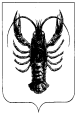 